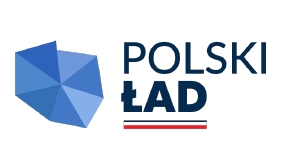 Sulejów, 04.04.2023 r.dotyczy postępowania o udzielenie zamówienia publicznego pn.: Przebudowa drogi gminnej ulicy Dobra Woda w Sulejowienumer postępowania: IZ.271.1.7.2023
INFORMACJA O WYBORZE OFERTY NAJKORZYSTNIEJSZEJDziałając na podstawie art. 239 ust. 1 ustawy z dnia 11 września 2019 r. Prawo zamówień publicznych, zwanej dalej „ustawą”, Zamawiający zawiadamia, iż na podstawie kryteriów oceny ofert określonych w Specyfikacji Warunków Zamówienia (dalej jako „SWZ”), wybrano jako najkorzystniejszą ofertę złożoną przez Wykonawcę, tj. PPUH JONBUD Mariusz Jonczyk ul. Sulejowska 130 97-300 Piotrków Trybunalski (cena oferty: 5.493.211,50 zł). Oferta spełnia wszystkie warunki wymagane przez Zamawiającego określone w SWZ, uzyskała najwyższą liczbę punktów, tj. 100,00 pkt i została uznana za ofertę najkorzystniejszą na podstawie kryteriów oceny ofert określonych w treści SWZ („Cena” – waga 60%, „Okres gwarancji jakości na materiały i roboty budowlane” – 40%).Zamawiający przedstawia punktację przyznaną ofertom niepodlegającym odrzuceniu:Burmistrz Sulejowa Wojciech OstrowskiLp.Nazwa (firma) i adres WykonawcyIlość punktów przyznanych ofercie w kryterium „Cena”Ilość punktów przyznanych ofercie w kryterium „Okres gwarancji jakości na materiały i roboty budowlane”Łączna ilość punktów przyznanych ofercie1Łukasz Justyna „JUST-KOST”Gazomia Nowa 10997-310 Moszczenica37,034077,032„DROMED” Rospędek, Więckowski Spółka Jawnaul. Leśna 1126-300 Opoczno45,334085,333PPUH JONBUD Mariusz Jonczykul. Sulejowska 13097-300 Piotrków Trybunalski60,0040100,00